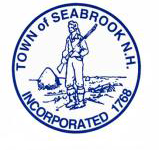 SECURITY REDUCTIONS, EXTENSIONS, ROADWAYSCase 2007-11, Beckman Woods, Sun Rock Real Estate, Security release, CloseCONTINUED CASECase #2017-01, 147 Lafayette Road, Site Plan, F.W. Webb Company and Seksea Sadie LLC, Tax Map # 9, Lot # 153OTHER